      Jídelníček	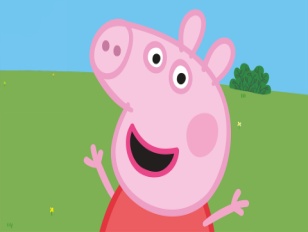 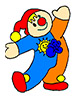       18. týden od 29. 4. – 3. 5. 2024         KAŽDODENNĚ PO CELÝ DEN : ovocný čaj, voda s citrónem, ovocná šťáva				     (nápoje nejsou slazeny cukrem)		Vedoucí kuchařka :	Iveta Doskočilová		Vedoucí jídelny     :	Tereza DohnalováSVAČINAOBĚDSVAČINAalergenyPONDĚLÍChléb, lososová pomazánka, jablkoRajčatová polévkaRizoto se zeleninou, okurkaKoláč, mandarinka1,3,4,7,9ÚTERÝChléb, drožďová pomazánka, hruška, bílá kávaVločková polévka s bramborem Boloňské špagety, sýrSlunečnicový chléb, pomazánka z Lučiny, okurka1,3,7,9STŘEDA SVÁTEK PRÁCEČTVRTEKVeka, sýrová pomazánka, hroznové vínoKuřecí vývar se zeleninouKrůtí maso na žampionech, bramborChléb, zeleninová pomazánka, jablko1,3,7,9PÁTEKBílý jogurt, musli, ovoceCizrnová polévkaZapečené těstoviny se špenátem, salát z červené řepyHouska, pomazánkové máslo, mrkev1,3,7,9